ตารางแสดงวงเงินงบประมาณที่ได้รับจัดสรรและราคากลาง ในงานจ้างก่อสร้าง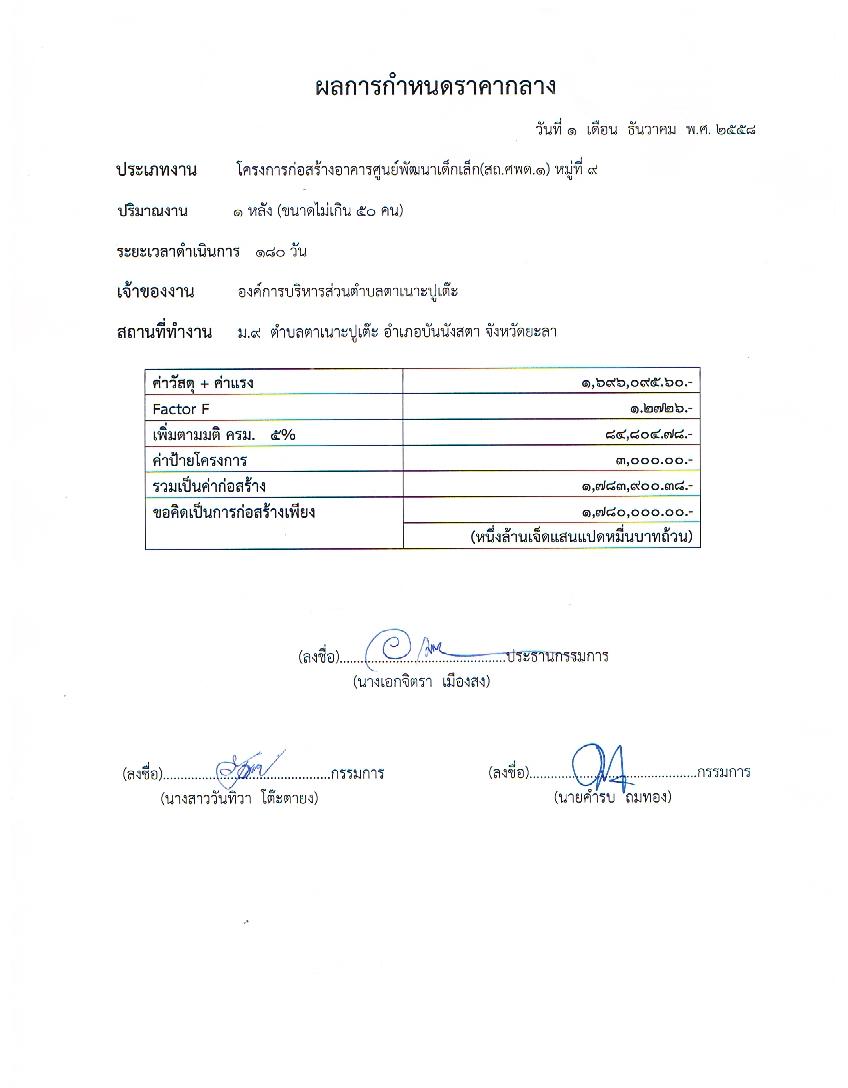 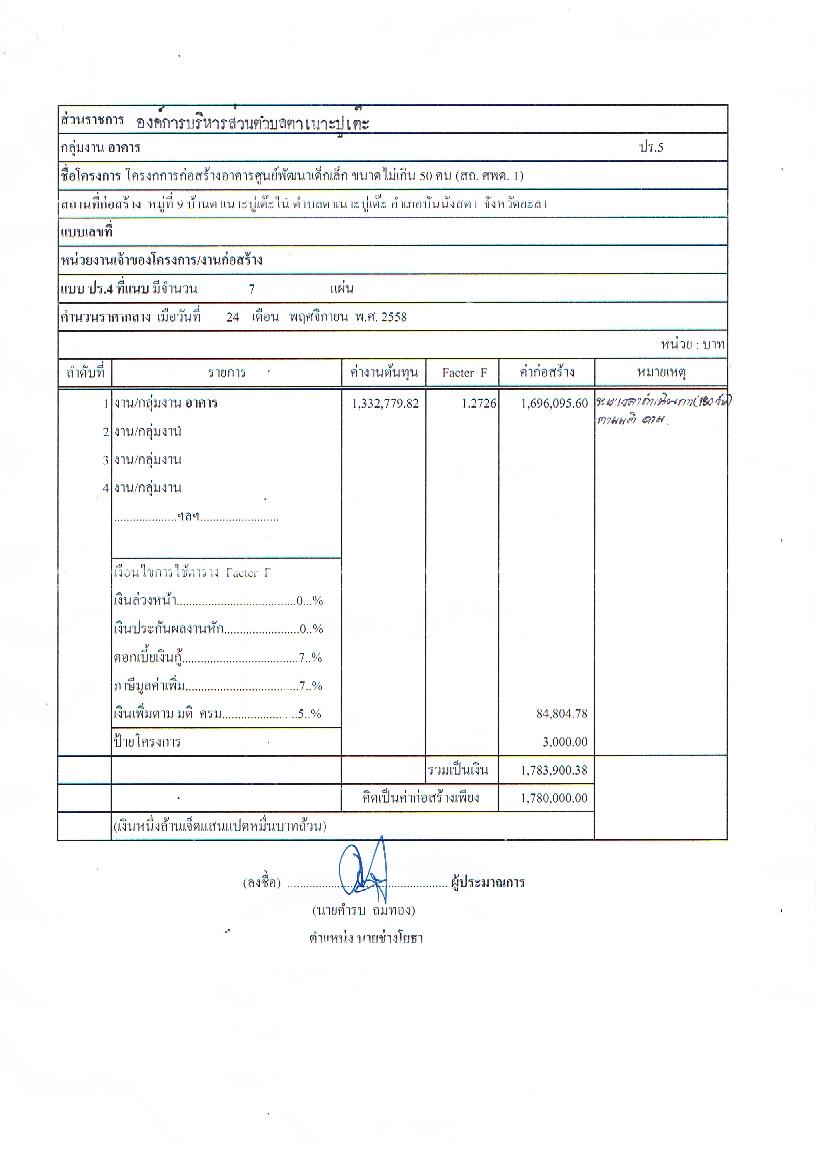 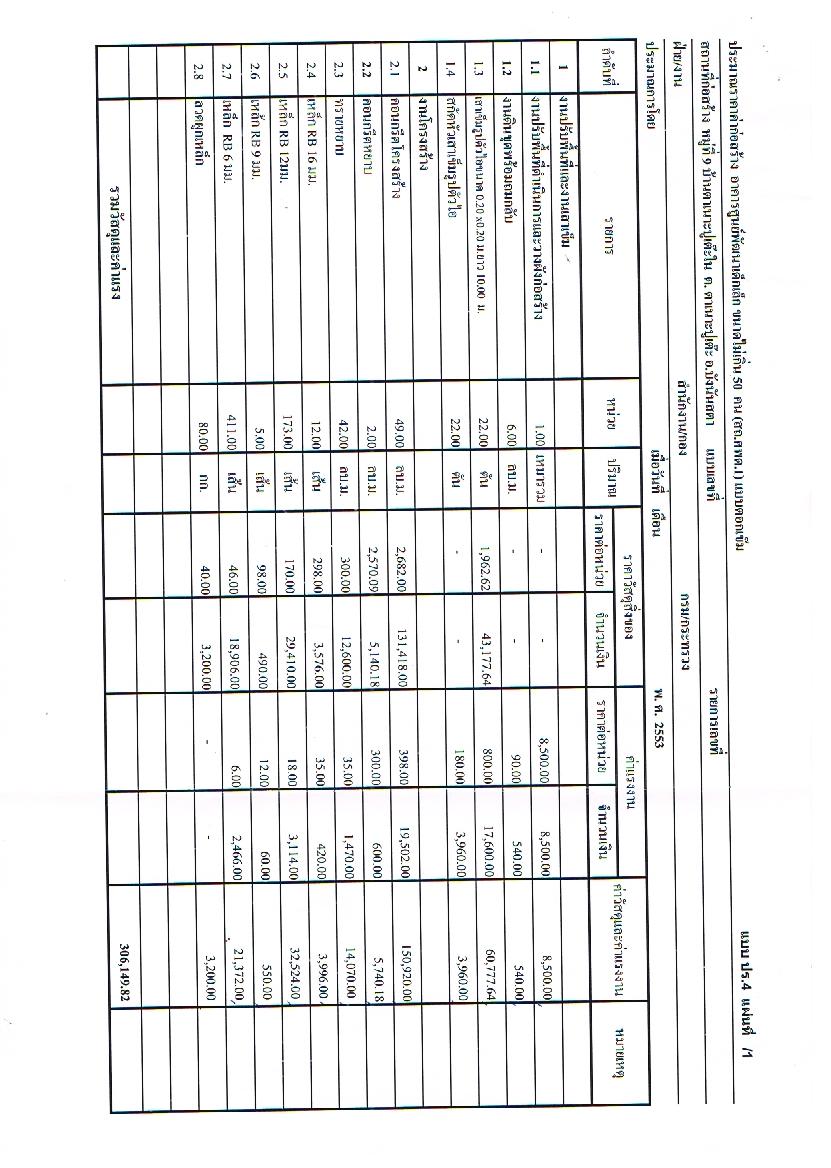 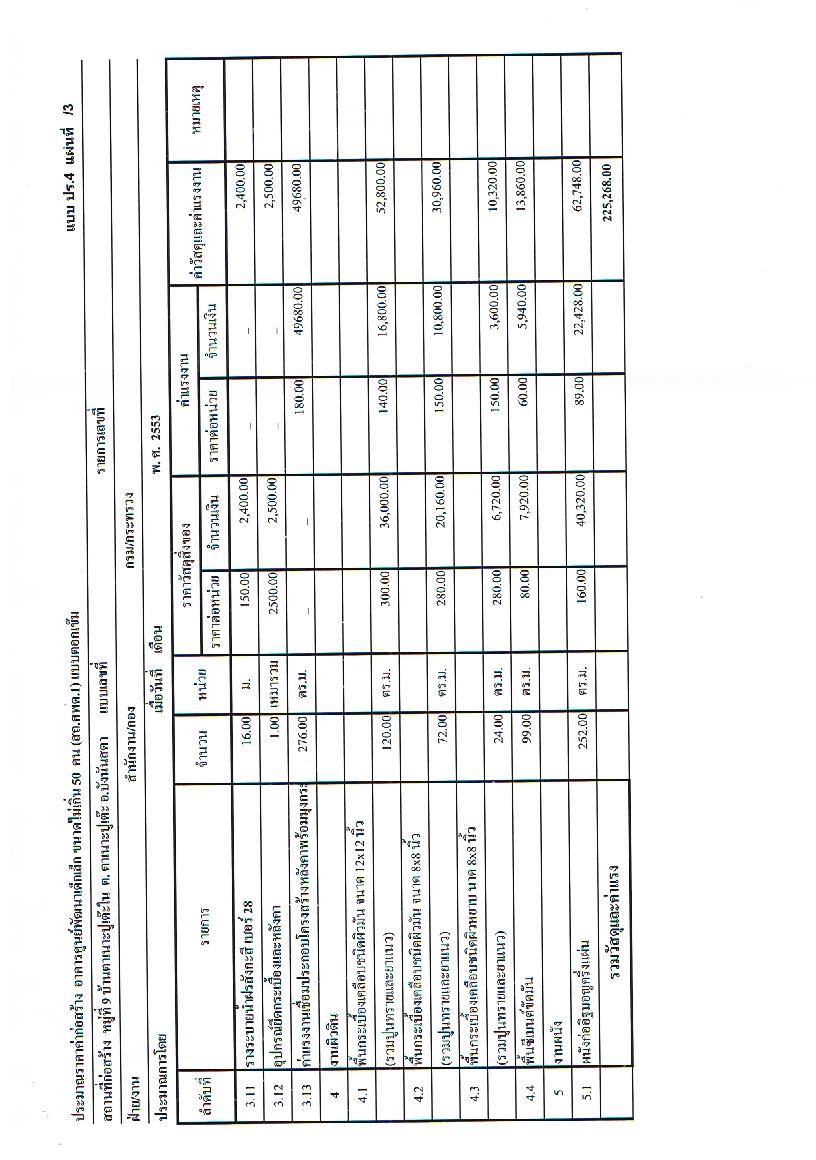 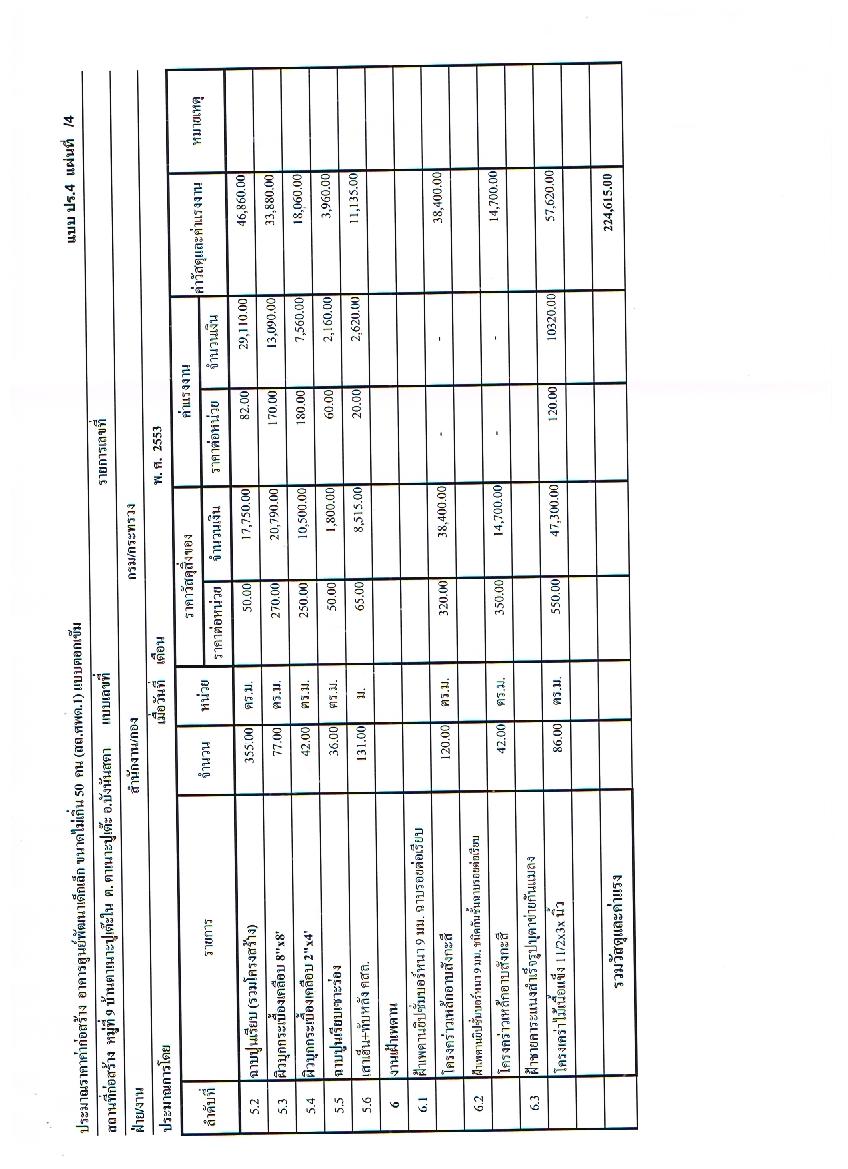 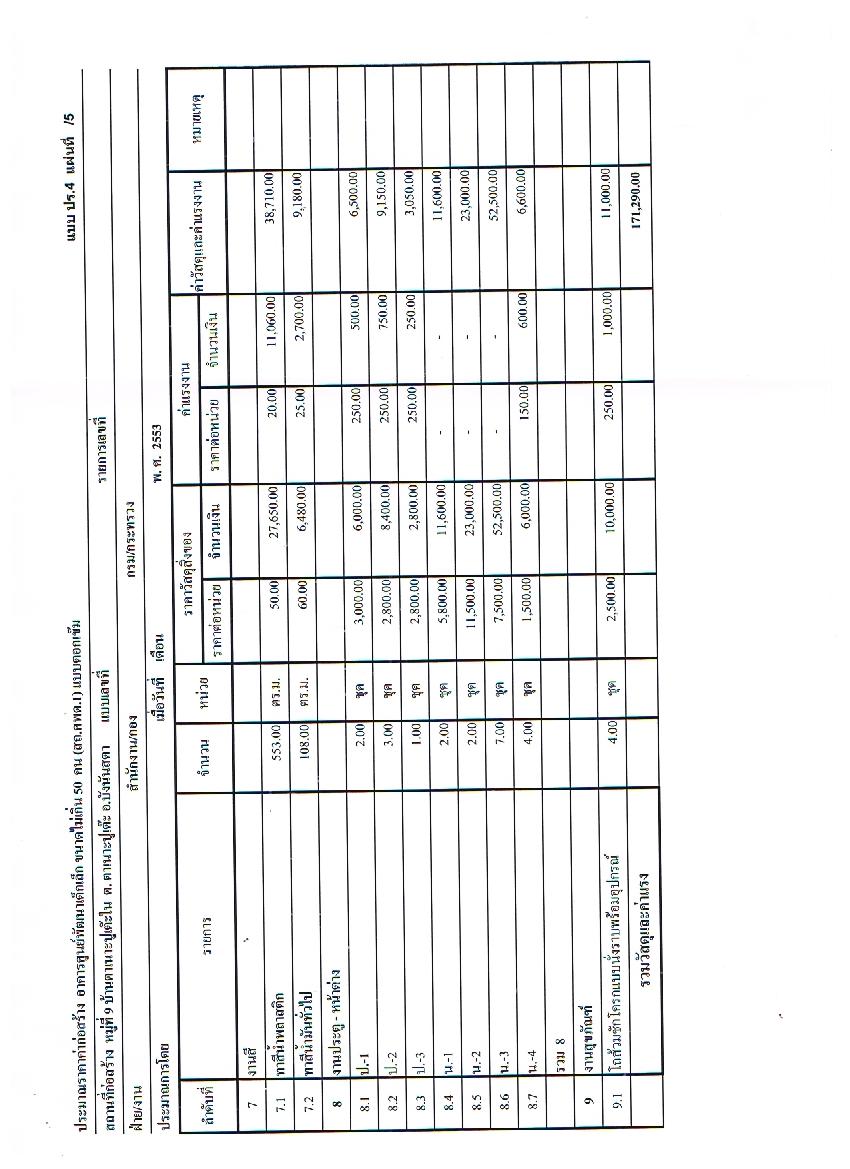 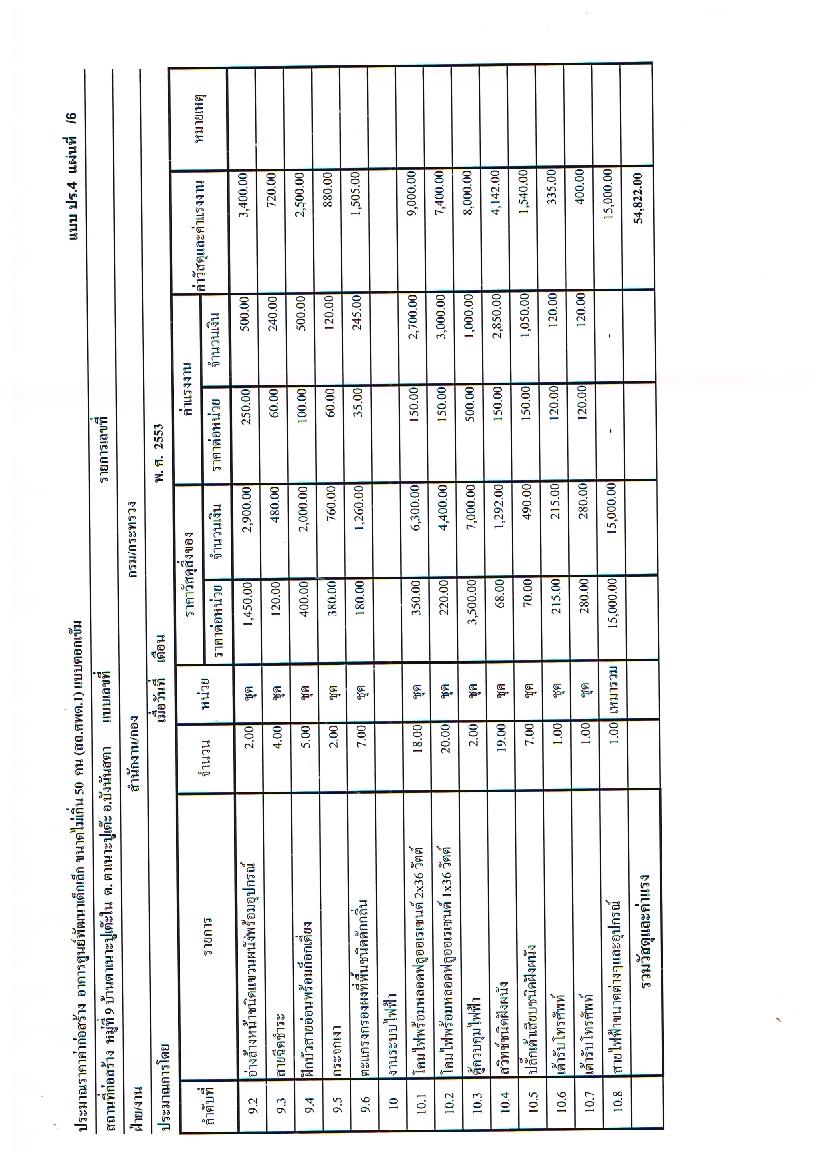 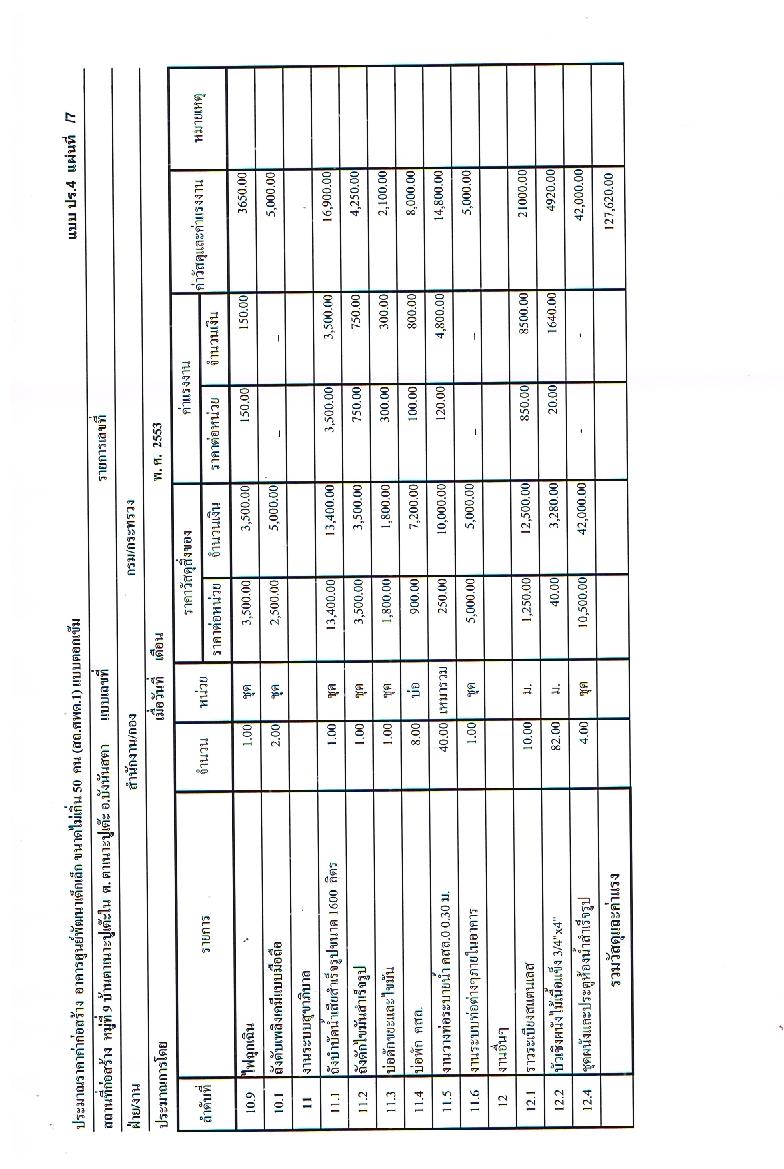        1.ชื่อโครงการ  โครงการก่อสร้างอาคารศูนย์พัฒนาเด็กเล็ก(สถ.ศพด.1)หมู่ที่ 9 2.วงเงินงบประมาณ   1,780,000.-บาท (เงินหนึ่งล้านเจ็ดแสนแปดหมื่นบาทถ้วน)      3.  ลักษณะงานโดยสังเขป ก่อสร้างอาคารศูนย์พัฒนาเด็กเล็ก(สถ.ศพด.1) จำนวน 1 หลัง 4.  ราคากลาง คำนวณ ณ วันที่ 24 พฤศจิกายน 2558 เป็นเงิน 1,780,000.-บาท 5.  บัญชีประมาณการาคากลาง  งาน ปร.4,ปร.5 6.  รายชื่อคณะกรรมการกำหนดราคากลาง      6.1  นางเอกจิตรา  เมืองสง              ตำแหน่ง  ปลัดองค์การบริหารส่วนตำบล      ประธานกรรมการ          6.2  นางสาววันทิวา  โต๊ะตายง          ตำแหน่ง  หัวหน้าสำนักปลัด                               กรรมการ          6.3  นายคำรบ  ถมทอง                  ตำแหน่ง  นายช่างโยธา                                     กรรมการ